I was born in 1979. I live in Jastrzębie Zdrój in the Śląskie Province. When I was five years old, I started my education at the blind center in Laski near Warsaw. I went to kindergarten and primary school there.The next stage was the high school of the Ursuline Sisters in Rybnik. I chose them because of the high level, great emphasis on learning foreign languages ​​and propagated values.I was going to study English. However, a month and a half before my final exams, I changed my mind and decided to associate my future with French. Although I made the decision at the last minute, I easily passed the entrance exam to the French section of the Teachers College of Foreign Languages ​​in Jastrzębie. I owe this to my high school teacher, who had iron discipline in class and could not be unprepared. I am still in touch with her. After obtaining a bachelor's degree, I continued my studies in extramural studies at the Cracow Pedagogical Academy. In June this year I completed postgraduate speech therapy studies at the University of Silesia.I am currently working as a consultant for people with disabilities at the Association for the Development of Social Initiatives Center in Rybnik. From September I am also employed in kindergarten No. 24 in Jaworzno, which has special departments. I run speech therapy classes with three children there. Two of them are deafblind children. I am also a social assistant of the President of the European Parliament prof. Jerzy Buzek. Earlier, I taught French for a year at elementary school No. 21 in Jastrzębie. I was also an assistant to MP Andrzej Markowiak.In a few spare time I write articles, mainly for disabled magazines. I volunteer in the activities of the Deaf and Blind Aid Society by working in the editorial board of their quarterly, occasional translation of short texts and fairly regular participation in retreats, during which my help consists of writing everything on a laptop. The text is displayed on the screen, thanks to which the deaf, but with the remaining eyesight, are up to date and know what is going on.I like to learn foreign languages. In addition to French, I know English well (I am Cambridge FCE certified) and Spanish. Reading (I have read a lot about autism and Asperger syndrome), listening to classical music and sung poetry, talking with friends, long walks and tandem rides relaxes me. I love travels.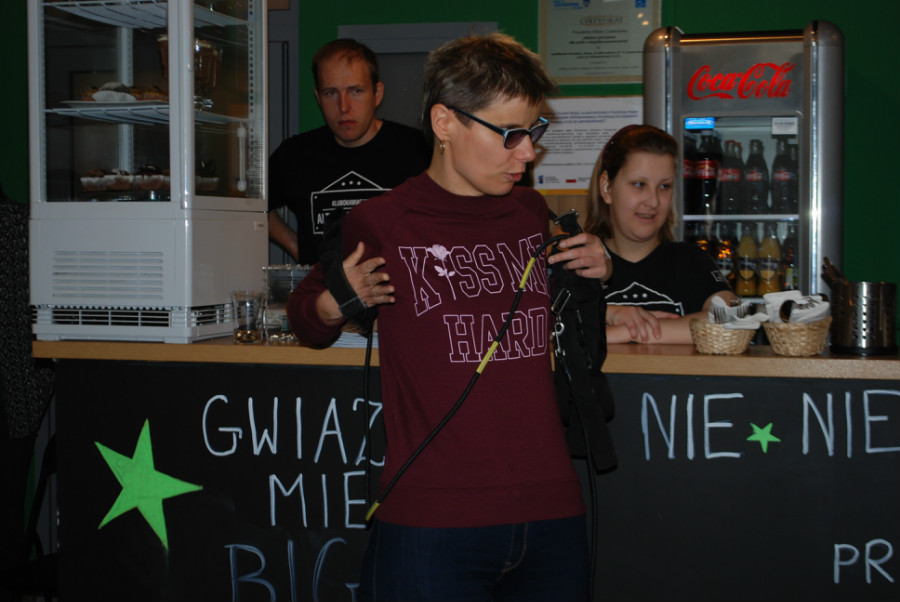 